Section 1: Project IdentificationTutorialsDocumentation: https://tinyurl.com/EpicsDesignProcessDocument  Video Tutorial: https://tinyurl.com/EpicsProjectIdentification Project Objective StatementThis section should include a concise statement that address such questions as:Why are you doing the project (i.e. what is the motivation or need for the project?)How does your project fit within the mission of the project partner and your team?Description of the Community PartnerThis section should address such questions as:Who is the project partner for this project?What is the overall mission of the project partner?StakeholdersThis section should address such questions as:Who will be affected by your project other than your customer?Who has vital interest in the project’s success?Think beyond the end user – Who has an interest in maintenance, storage, etc.?Project ScopeThis section should address such questions as:What are going to be the project results?When the project is finished, what will be left behind by your team?What functionality is in-scope and should be part of the project at this time?What functionality is out-of-scope and should not be included?What assumptions has your team made?User Need ListThis section should include a complete list of the major functions needed by each stakeholder:Who will be affected by your project other than your customer?Who has vital interest in the project’s success?Expected Overall Project Timeline Project Start Date: 				Original Target Delivery Date: This section should address such questions as:What is the timeline for completion of the entire project?Note: The current semester timeline will be expanded in Section 6.What are the major milestones?When is the project intended to be completed?What is the current team’s assessment of the timeline? The most common tool for project planning in industry is the Gantt ChartGantt Chart Template: https://asq.org/quality-resources/gantt-chartSection 2: Specification DevelopmentTutorialsDocumentation: https://tinyurl.com/EpicsDesignProcessDocument Video Tutorial: https://tinyurl.com/EpicsSpecificationDevelopment IP Process: https://www.prf.org/otc/resources/commercialization.htmlDescription of the Use ContextThis section should address such questions as:How is the project going to be used, and how could it be mis-used?What systems will the project interface with, and what are their requirements?What are the limitations of the space the project will reside in for use and storage Consider physical size, storage space, servers, ADA or other standards.Who will maintain the project?Consider site/application management, training, and access limitations.What are the environmental conditions? Will the project be exposed to rain or sun?Will the project be exposed to the public or children who may damage it?What security issues need to be considered?How durable does the project need to be?What are the social/societal factors that may affect the project?What are the technological limitations of the project?What other factors may be important for this particular context?BenchmarkingThis section should include a survey of existing solutions and competing technology. What potential solutions to your community partner are commercially available? To which products would you compare or benchmark your proposed solution?Are there any potential barriers from intellectual property?Specification ListSpecifications are the translation of your User Needs into measurable requirements. To create a list of your project specifications, start by copying your list of user needs. For each user need, list the specifications that you must meet to satisfy that requirement. As you write your specifications, keep in mind you must be able to test the product to ensure that the specification has been met.Section 3: Conceptual DesignTutorialsDocumentation: https://tinyurl.com/EpicsDesignProcessDocument Video Tutorial: https://tinyurl.com/EpicsConceptualDesign Concept GenerationThis section is a place to capture artifacts (pictures, video, drawings, descriptions, etc.) from brainstorming activities.   Documenting all of your viable ideas here will provide a place to come back if the solution you choose does not work out. Consider:What method was used to generate ideas?Were a sufficient number of concepts generated?What are the viable concepts that the team ideated? PrototypingThis section should document the early prototypes that the team has created to represent solutions.  This process is iterative and may include several rounds of prototyping. Include any artifacts (pictures, videos, etc.) for reference. Consider:What was the purpose of the prototype (feasibility, size/aesthetic demonstration, conveying concept, etc.)?Was the concept intended for internal team use or for external partners?What simplifications were made (material, geometry, etc)?How was the prototype fabricated?As you test these prototypes internally or discuss with partners, record observations.What did the team learn about that concept? What excited your user? What frustrated them?  What decisions or changes to the design were made based on the results?Concept ConvergenceThis section should include a record of the process used to select the concept(s) that the team will go forward with in development.  This can be done informally through group discussion, or formally through a decision matrix or other tool. Decisions can be made for the entire concept or on a feature-by-feature basis. Scoring for concepts should be supported by prototype testing, analysis, partner or expert feedback, or other supporting evidence. Provide evidence (screen shots, whiteboard images, etc.) of the decision making process here.Decision Matrix Detail:  https://asq.org/quality-resources/decision-matrixProposed SolutionThis section should include a complete description of the proposed design concept, including sketches, process diagrams, or other artifacts to convey the concept. Consider whether this solution may be patentable. This solution should be approved by the advisor and partner before proceeding to detailed design.Section 4: Detailed DesignReferences:Documentation: https://tinyurl.com/EpicsDesignProcessDocument Video Tutorial: https://tinyurl.com/EpicsDetailedDesign Bill of Material (B.O.M)This section should include a list of all of the components, whether manufactured or purchased, that go into the final design.Prints/Schematics/CodeThis section should provide links to any relevant material that describe the technical details of each component and the overall assembly or technology stack, whether the project is physical, virtual, or both. These materials should be of quality and completeness such that a 3rd party of reasonable skill could fabricate the project without additional instruction.  Manufacturing and Assembly ProcessesThis section should describe the methods used to manufacture and assemble the final product. Create sub-sections as needed when major iterations of the design occur.  The description should be sufficient for an average freshman engineering student to replicate the product. Consider what improvements to the process could be made and give specific recommendations for future teams.Risk AnalysisThis section should include a link or pasted image of any risk analysis or risk mitigation activities. One of the most common tools for risk analysis is the Failure Mode and Effect Analysis (FMEA).FMEA Template: American Society for Quality FMEA TemplateVerificationThis section should include a table summarizing the results of verification activities for the project. A link to the verification test report should also be included in the table.  Verification is the process of making sure the design outputs meet the design specifications. Each specification should be verified, which can take any form that confirms that the specification is met. Be sure to consider any residual high risks from the assessment.ValidationThis section should include a table summarizing the results of validation activities for the project. A link to the validation test report should also be included in the table.  Validation is the process of demonstrating that the final design meets the user needs. Each user need should have at least one validation, which can take any form that confirms that the user need is met.Section 5: Project DeliveryTUTORIALSDelivery Process: https://engineering.purdue.edu/EPICS/teams/team-documents/project-deliveryDelivery Checklist:https://engineering.purdue.edu/EPICS/teams/team-documents/delivery-checklistUser/Service ManualA user manual should be provided to the community partner to aid them in use and basic maintenance of the product. An in-house manual or engineer to engineer guide may also be created to aid future teams in servicing and troubleshooting the product. Insert a link to each manual here.Delivery ChecklistShould be completed by the team prior to delivery. Link or copy the completed checklist onto this page. Customer Satisfaction QuestionnaireShould be completed by the community partner two weeks after delivery. Link or copy the completed questionnaire onto this page.Customer Satisfaction Questionnaire: https://tinyurl.com/EpicsCustomerSatisfaction Record of project deliveryPlease add or link to a photo and/or video of the project at the time of delivery.Section 6: Current Semester RecordThis section should contain information on the current semester only. It should be moved to Appendix A at the conclusion of the semester.Point of Contact for Future Team Members (E.g design lead)Point of Contact at the commmunity partner organizationCurrent Project Status This section should indicate which phases of the design process were included during the current semester.  Design is iterative and may revisit phases which were ‘completed’ in previous semesters. Current Semester Project Timeline This section should address such questions as:What major milestones will we complete this semester?What details should we be working on now?The most common tool for project planning in industry is the Gantt ChartTRANSITION REPORTThis section should include:Storage location and login info for all team materials (code, CAD models, etc)Major milestones completedMajor roadblocks encountered and suggested remedySuggested next-steps for next semester’s teamTeam leadership roles that have been established for next semesterAppendix A: Past Semester RecordsNeed #StakeholderUser Need1UserMust hold one bite of liquid2UserMust have a graspable handle 3ParentMust be dishwasher safe.........Need #User NeedSpec #Specification1Must hold one bite of liquid1.1Must hold 0.75 fluid ounces of water2Must have a graspable handle2.1Handle length between 3.5 and 5 inches2.2Handle cross sectional area < 0.1 in23Must be dishwasher safe3.1Must show no wear after 50 standard wash cycles3.2Must be able to withstand 5 in-lb load after 50 standard wash cycles............Material SelectionPlasticPlasticStainless SteelStainless SteelStainless Steel
+ Rubber GripStainless Steel
+ Rubber GripCriteriaWeightScoreTotalScoreTotalScoreTotalMust show no wear after 50 standard wash cycles428520416Must be able to withstand 5 in-lb load after 50 standard wash cycles5210525420Comfortable Handle Material23624510Low Cost Fabrication35153926Low Fabrication Lead Time2244836Total436658Sub-AssemblyItemCatalog/Part No.Manufactured/PurchasedVendor/MethodQuantityCost/UnitBike DrivetrainChainB07D5HYYS9PurchasedMeijer1$18.69Bike DrivetrainPedalsn/aManufacturedEPICS 3D Printer2$19.95Wheel Assem.Rimn/aManufacturedBIDC2$186.90Wheel Assem.TireB076CM88LKPurchasedHodson's Bay2$199.50Spec #SpecificationVerification1.1Must hold 0.75 fluid ounces of waterVolume sample analysis resulted in an average 0.83 oz capacity2.1Handle length between 3.5 and 5 inchesPrint specifies handle length as 4 +/- 0.1 in2.2Handle cross sectional area < 0.1 in2Print specifies handle length as 0.8 +0.01/-0.02 in3.1Must show no wear after 50 standard wash cyclesDishwasher fatigue test revealed no wear after 50 cycles3.2Must be able to withstand 5 in-lb load after 50 standard wash cyclesDishwasher fatigue test results showed no mechanical failure under 5 in-lb load after 50 cycles.........Need #User NeedValidation1Must hold one bite of liquidUser testing with 8 children from age 2-7 confirmed the spoon held an appropriate bite of liquid food2Must have a graspable handleUser testing with 8 children from age 2-7 confirmed the spoon handle was easily graspable for children above 4 years old. The product manual will be updated to reflect this limitation and the project partner has been informed.3Must be dishwasher safeDishwasher fatigue testing confirmed a dishwasher does not cause mechanical damage to the device. A literature search on the materials confirmed dishwashing does not induce a chemical/biological hazard.……...Name:Email:Phone:Name:Email:Phone: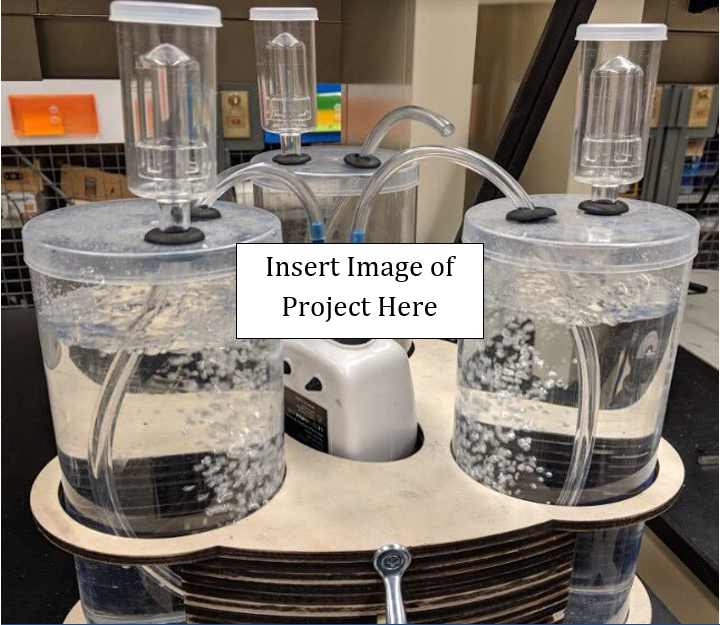 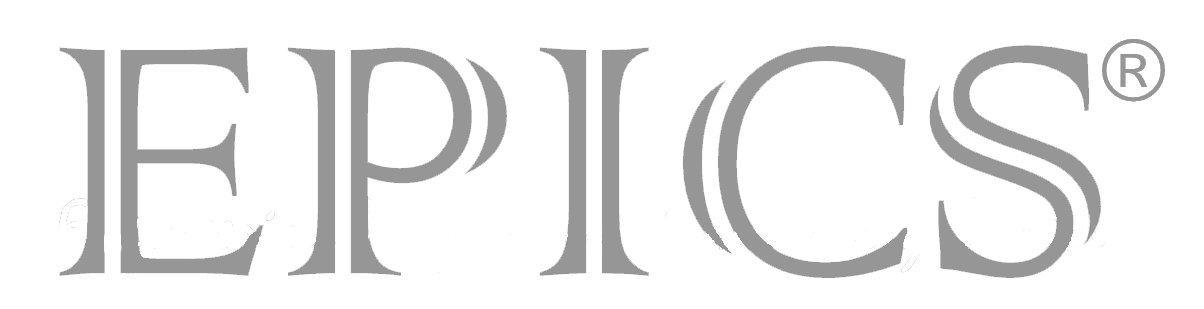 